POLICE DEPARTMENT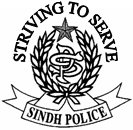 GOVERNMENT OF SINDHTENDER NOTICEThe Police Department, Government of Sindh, invites sealed tenders from eligible bidders/firms registered with sale tax and income tax department for supply of following “Articles of Uniforms and Protective Clothing” on F.O.R, Destination, CPO, Sindh, Clothing Stores, Nishter Road, Karachi for personnel of Sindh Police during the current financial year 2011-12.Detailed specifications are available in Tender documents, which can be purchased from the Department.INSTRUCTIONS:Interested firms/companies may obtain the tender document for above items from AIGP Logistic office, Central Police Office, Sindh, 2nd floor CPO Building I.I.Chundrigar Road, Karachi by submitting an application on their letterhead (indicating for each item) along with tender fees.Sealed tenders on prescribed proforma in duplicate separate for each item along with 5% earnest money of the total bid in the form of Pay Order should be dropped in the tender box kept in office of AIGP/Log, CPO, Sindh, 2nd floor CPO Building I.I.Chundrigar Road, Karachi by “25-08-2011” up-to 1000 hours. The tender shall be opened on the same day at 1100 hours in presence of Purchase Committee and intending bidders who choose to be present on the occasion, in the Committee Room of Central Police Office, Sindh, Ground Floor, I.I.Chundrigar road, Karachi.Only firms/Companies registered with Income Tax and Sales Tax department are eligible to participate in the tenders (Documentary proof required).Only bids offered on the prescribed tender form issued by the Police department shall be accepted. However, additional sheets may be attached, if required.Conditional tender / application will not be entertained.The competent authority reserves the right to reject any or all tender in accordance with public procurement rule 2010.The contractors shall bring the samples viz Iron Cot Frame, Kit Box, (2 Samples each), Beret Cap (8 Samples), Cloth (10 Meters), and 06 Samples of rest of the items.Samples of stitched uniform are available in the office of undersigned. The Contractors / Firms are allowed to make video/photograph of these samples.The competent authority reserves the right to reject the tender of the bidder who fails to deposit the lab charges at the time of submitting the tender.Supply would be received in four phases.Purchase Committee may inspect the stitching unit of the firm / contractors.    Sd/-AIGP/LOGISTIC,For Inspector General of Police	Sindh, KarachiS #ITEM NAMEQUANTITYQUANTITYEARNEST MONEYTENDERFEESUPPLYPERIOD1Stitched Uniform (K.D Trouser & Mazri Shirt) for Sindh Police168,464Sets5% of Total BidRs.3,000/-120 days2Darby Boot Urban 10,147Pairs5% of Total BidRs.2,000/-90 days3Socks for Sindh Police198,053Pairs5% of Total BidRs.2,000/-90 days4Beret Cap Navy Blue164,240Nos5% of Total BidRs.2,000/-90 days5Beret Cap Sky Blue18,006Nos5% of Total BidRs.2,000/-90 days6Belt U/S760Nos5% of Total BidRs.200/-90 days7Warm Jersey18,068Nos5% of Total BidRs.2,000/-90 days8Field Jacket8,408Nos5% of Total BidRs.2,000/-90 days9DMS Boots7,671Pairs5% of Total BidRs.2,000/-90 days10Stitched Uniform SSU3,000Sets5% of Total BidRs.2,000/-90 days11DMS Boots SSU700Pairs5% of Total BidRs.2,000/-90 days12Belt SSU700Nos5% of Total BidRs.200/-90 days13Polo Cap SSU3,000Nos5% of Total BidRs.250/-90 days14Stitched Uniform SPG2,000Sets5% of Total BidRs.2,000/-90 days15Polo Cap for SPG2,000Nos5% of Total BidRs.250/-90 days16Stitched Uniform ( Trouser & Shirt white cloth) for Traffic9,376Sets5% of Total BidRs.2,000/-90 days17Veb Belt for Traffic863Nos5% of Total BidRs.250/-90 days18Polo Cap Traffic9,376Nos5% of Total BidRs.500/-90 days19Lady Socks2,902Pairs5% of Total BidRs.250/-90 days20Beret Cap Red for SPG2,000Nos5% of Total BidRs.1,000/-90 days21K.T Cloth for Lady Police8,597Meters5% of Total BidRs.1,000/-90 days22Dangri for M.T1,584Nos5% of Total BidRs.1,000/-90 days23Safari Suit for C.I.D & S.B5,792Sets5% of Total BidRs.2,000/-90 days24Waist Cot for C.I.D & S.B2,150Nos5% of Total BidRs.1,000/-90 days25K.T Cloth for C.I.D & S.B39,794Meters5% of Total BidRs.2,000/-90 days26Dangri for S.B252Nos5% of Total BidRs.1,000/-90 days27Two Peace Suit for S.B & Forensic110Sets5% of Total BidRs.1,000/-90 days28Dangri for Forensic134Nos5% of Total BidRs.1,000/-90 days29Kora Latha3,201Meters5% of Total BidRs.1,000/-90 days30Cotton Duree3,916Nos5% of Total BidRs.1,000/-90 days31White Vest4,649Nos5% of Total BidRs.1,000/-90 days32Mosquito Net4,500Nos5% of Total BidRs.1,000/-90 days33Iron Cot Frame4,500Nos5% of Total BidRs.2,000/-120 days34Kit Box4,500Nos5% of Total BidRs.2,000/-120 days35M.T Boots327Pairs5% of Total BidRs.1,000/-90 days36Trouser Black SRP / RRF1,200Nos5% of Total BidRs.2,000/-90 days37Polo Shirt SRP / RRF1,200Nos5% of Total BidRs.2,000/-90 days38Polo Cap SRP / RRF1200Nos5% of Total BidRs.250/-90 days39Bunker Bed700Nos5% of Total BidRs.2,000/-120 days